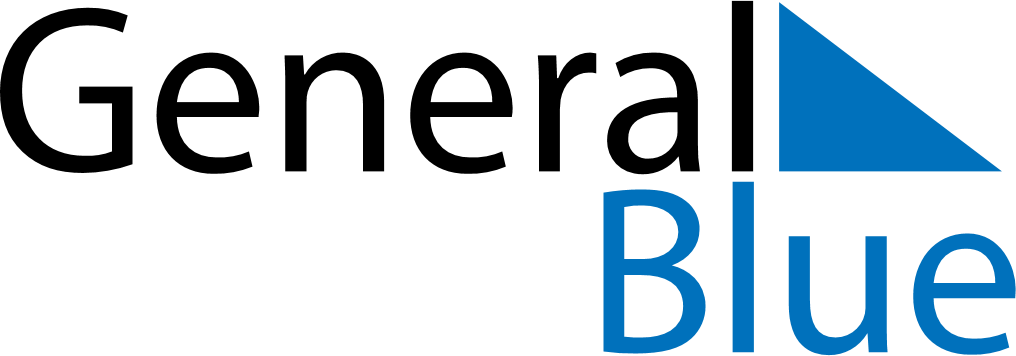 January 2028January 2028January 2028Christmas IslandChristmas IslandSundayMondayTuesdayWednesdayThursdayFridaySaturday1New Year’s Day234567891011121314151617181920212223242526272829Australia Day
Chinese New Year3031